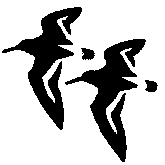 River Yealm Harbour AuthorityThe UK Government has issued the following advice relevant to activity in the Harbour:“The single most important action you can take is to stay at home in order to protect the NHS and save lives.You should only leave the house for very limited reasons:”….“One form of exercise a day, for example a run, walk or cycle – alone or with members of your household”. It is for Harbour users to follow the Government advice and nothing in this note qualifies that in any way. The Authority understands that British Canoeing has recommended that all paddling activity should cease for the time being. However, if you choose to use the Harbour the Authority’s minimum expectations are set out below.  Residents on the Yealm may - either alone or with other members of their household - walk down to the Harbour.If you choose to go on the water:Only one person should be in one craft unless from the same householdIf there is more than one person in one craft, then all persons in that craft should be undertaking exercise (e.g. both rowing)Craft should remain two metres apart at all times, unless the occupants are from the same householdThere should be no group activity involving people from different households (Do not arrange to meet up with friends/family from other households on the water. If you happen to meet others that you know on the water, do not ‘gather’ even if you are remaining 2 metres apart.)As the permitted reason to leave your home is exercise, the use of:engine power orwind power / sailfor propulsion are not acceptable.A maximum of five persons is permitted on Yealm Steps quay at a time, suitably distanced.Fishing is restricted to those holding a commercial licence.There is always an inherent risk in going out on the water. If you get into any difficulty you put your rescuers at risk - even more so at this time.  If you choose to exercise on the water, only do so when all conditions make it safe. Wear a lifejacket/buoyancy aid at all times while on the water.We must all understand the necessity to reduce the potential to spread Covid-19 which is already evident in the Yealm area. If you choose to go on the water, behave responsibly and assist in protecting the NHS and the staff who are saving lives.Thank you.									8th April 2020